ПостановлениеАдминистрации Муниципального образования«Мамхегское сельское поселение»
     от 24.05.2021   №15                                                                           а.Мамхег«О присвоении  адреса, жилому дому  находящемуся в а. Мамхег, ул. Советская»В связи с обращением собственника Дачевой Загирет Абдуховны. в Администрацию муниципального образования «Мамхегское сельское поселение» ГБУ РА «МФЦ» в соответствии   со ст.11 Земельного Кодекса РФ, руководствуясь п. 21 ст.14 Федерального закона № 131-ФЗ от 06.01.2003г. «Об общих принципах организации местного самоуправления в РФ», Уставом МО «Мамхегское сельское поселение» в целях упорядочения адресного хозяйства в а. Мамхег  ПОСТАНОВЛЯЮ:      1.Жилому дому с кадастровым номером 01:07:1300014:138  находящегося по  ул.  Советская, а. Мамхег, присвоить адрес,  Республика Адыгея(Адыгея),   Шовгеновский район, а. Мамхег,  ул.  Советская, 23.2. Рекомендовать заинтересованным лицам предоставить данное Постановление в учреждения, осуществляющие регистрацию объектов недвижимости.3. ведущему специалисту по земельно-имущественным отношениям администрации МО «Мамхегское сельское поселение» (Хамерзоков Р.А.) внести присвоенный адрес в реестр ФИАС. Глава администрации МО «Мамхегское сельское поселение»                                         Р.А. ТахумовРЕСПУБЛИКА АДЫГЕЯАдминистрацияМО «Мамхегское сельское  поселение»385440, а. Мамхег,,ул. Советская,54а.88-777-3-9-22-34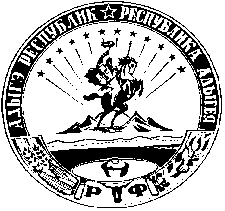 АДЫГЭ РЕСПУБЛИКМуниципальнэ образованиеу«Мамхыгъэ чъыпIэ кой»иадминистрацие385440, къ. Мамхэгъ,ур. Советскэм, 54а.88-777-3-9-22-34